Oppgaver om andregradslikninger og funksjonerOppgave 1Finn eventuelle løsninger av følgende likningerTil denne oppgaven er det laget en videoløsning. Videoløsning til a, d og eVideoløsning til b og c
Oppgave 2Gitt funksjonenFinn funksjonen nullpunkter
Finn topp eller bunnpunktet til funksjonen
Tegn grafen til funksjonen
Til denne oppgaven er det laget en videoløsning.Videoløsning
Oppgave 3Gitt funksjonenFinn funksjonen nullpunkter
Finn topp eller bunnpunktet til funksjonen
Tegn grafen til funksjonen
Bruk grafen til å løse likningen Oppgave 4Gitt funksjonenFinn funksjonen nullpunkter
Finn topp eller bunnpunktet til funksjonen
Tegn grafen til funksjonen
Bruk grafen til å løse likningen Oppgave 5Gitt funksjonenFinn funksjonen nullpunkter
Finn topp eller bunnpunktet til funksjonen
Tegn grafen til funksjonen Til denne oppgaven er det laget en videoløsningVideoløsningFasit til oppgaver om andregradslikninger og funksjonerOppgave 1 og  og  og  og Likningen har ikke løsningTil denne oppgaven er det laget en videoløsning. Videoløsning til a, d og eVideoløsning til b og c
Oppgave 2Nullpunkter for  og Bunnpunkt: Her er grafen
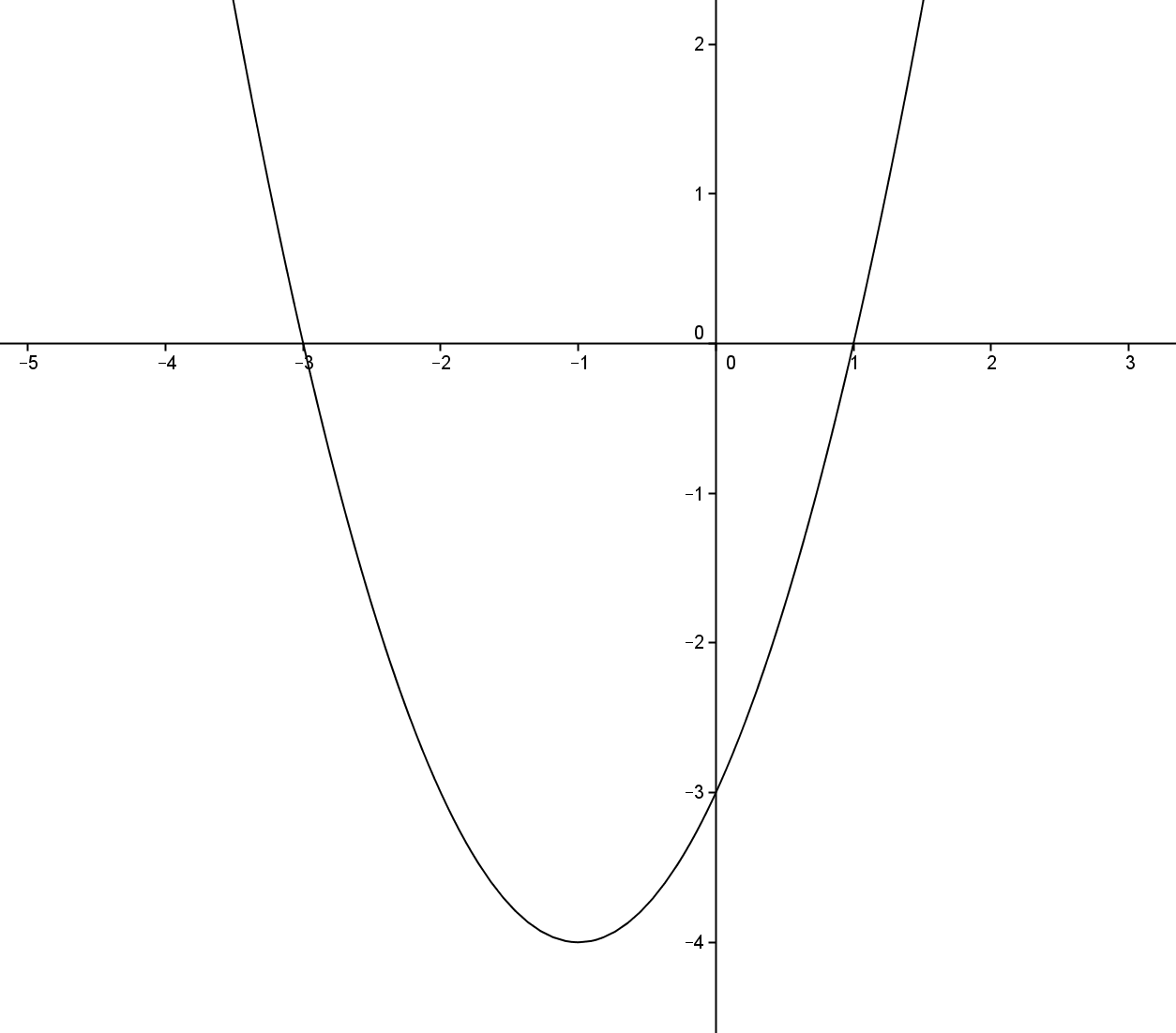 
Til denne oppgaven er det laget en videoløsning.VideoløsningOppgave 3Nullpunkter for  og Bunnpunkt: Likningen har løsningene  og Her er grafen
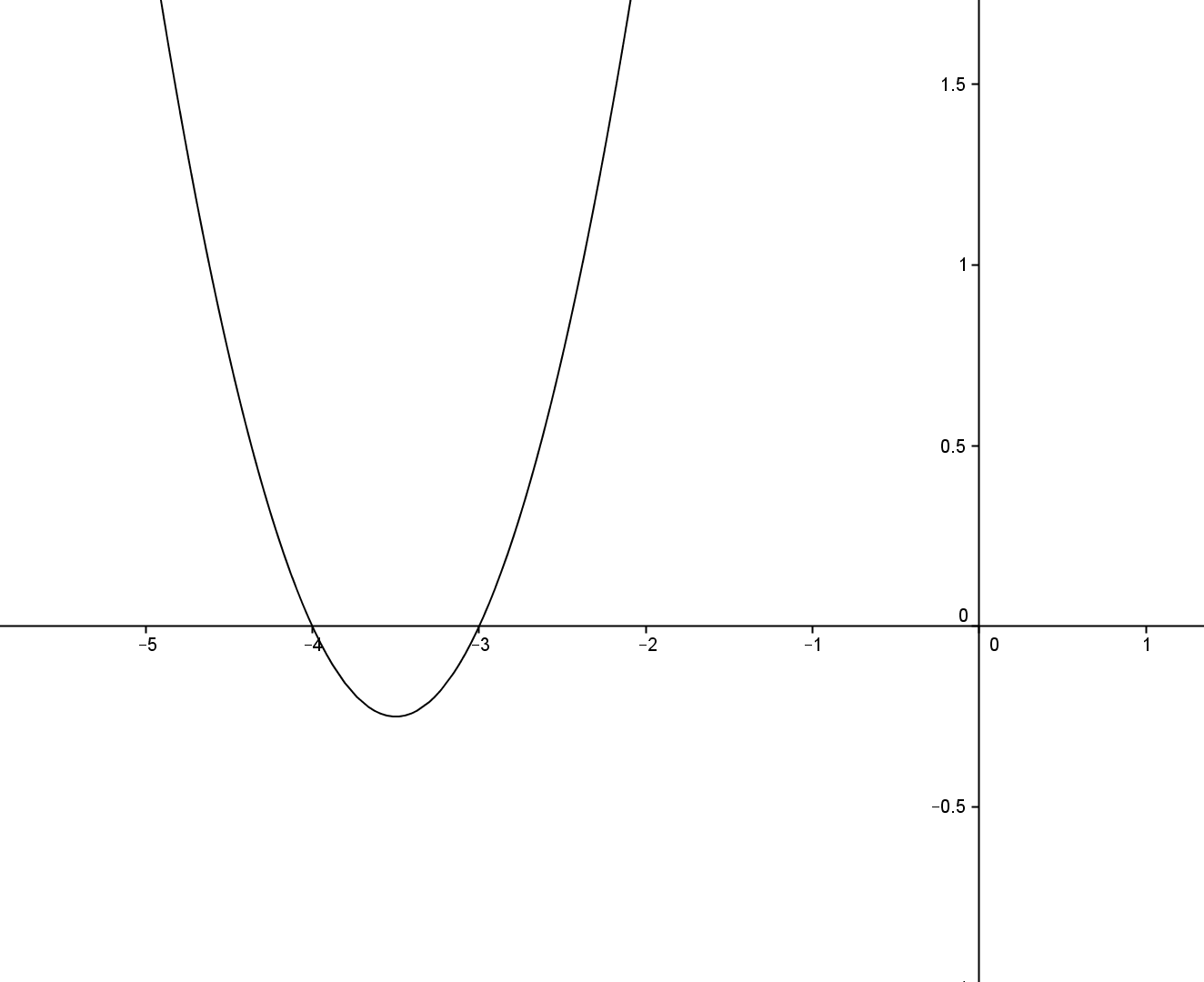 Oppgave 4 Nullpunkter for  og Toppunkt: Likningen har løsningene  og Her er grafen 
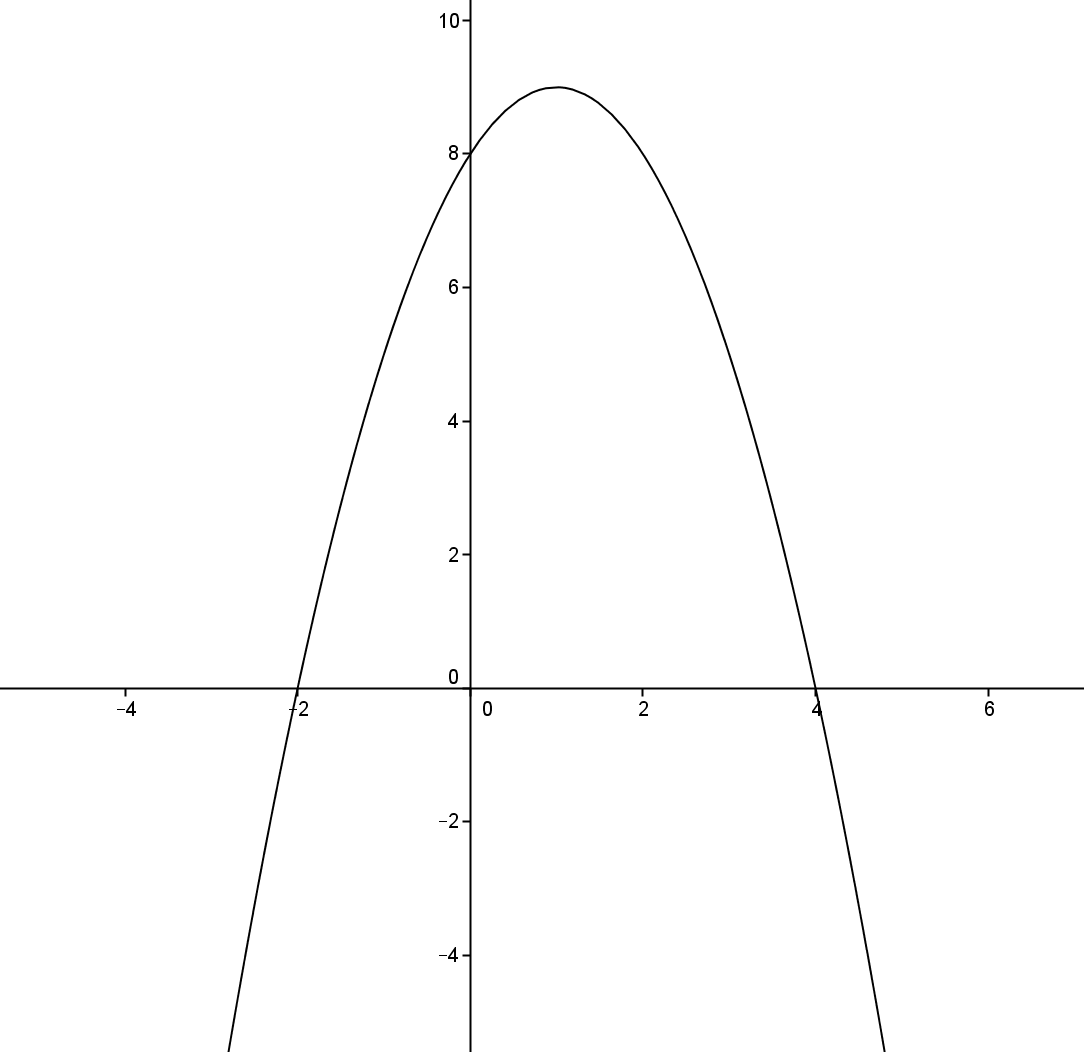 Oppgave 5Nullpunkter for  og Bunnpunkt: Her er grafen
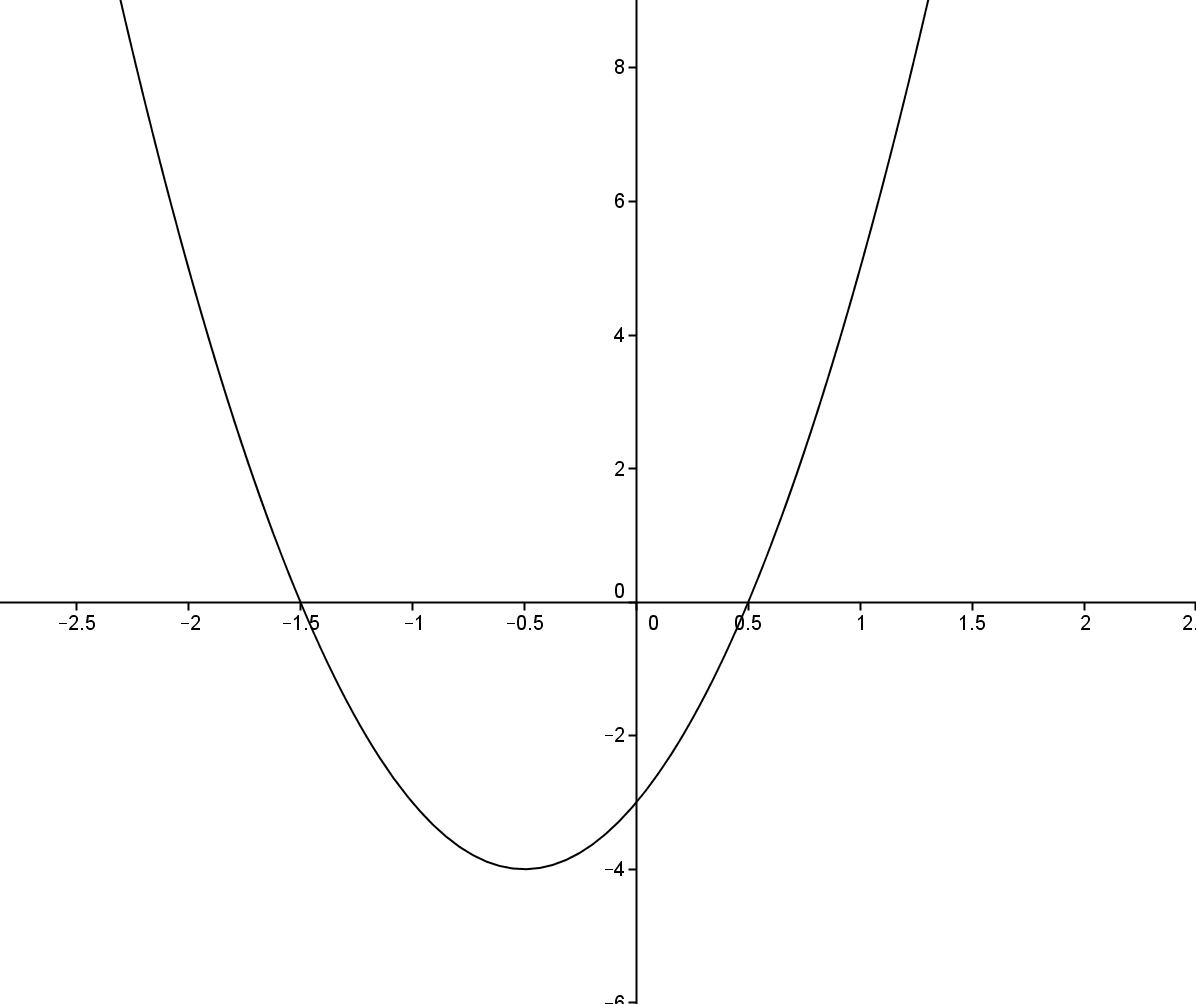 Til denne oppgaven er det laget en videoløsningVideoløsning